СОУ “Таки Даскало“Битола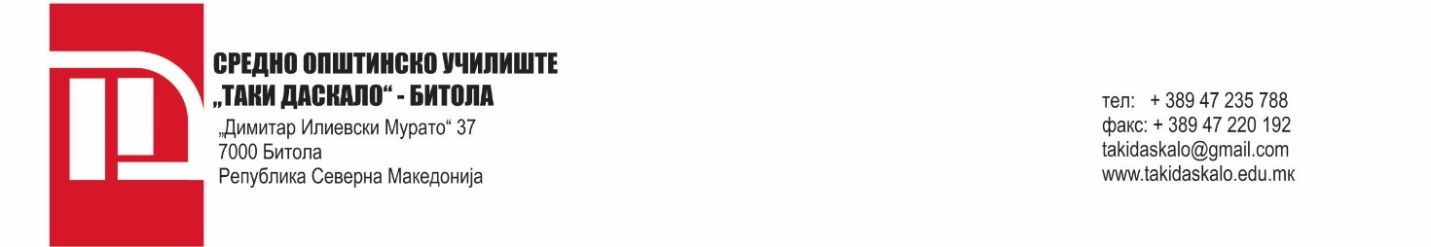 Учебна 2019/2020 год.РЕЗУЛТАТИОД СПРОВЕДЕНАТА ПРЕЗЕНТАЦИЈА И ОДБРАНА НА ПРОЕКТНА ЗАДАЧА ОД ЗАВРШЕН ИСПИТ Наставен предмет: Рударски машини со транспорт и извозДата на презентација и одбрана 10.04.2020 год.Списокот завршува со реден бр. 5 (пет)10.04.2020  год.     		Битола		Училишна предметна комисијаПоповска Даница – претседателРистевска Елизабета – испитувачМаневска Валентина - менторр.б.Презиме,татково име и имеКласБодовиОценкаЛопатички Златко БожидарIV-16 (шест)Добар(3)Мицевски Сребре БлагојчеIV-16 (шест)Добар(3)Стојчевски Стевче ИлчеIV-111 (единаесет)Одличен(5)Стојчевски Љупчо ХристијанIV-110 (десет)Мн.Добар(4)Стојчевски Валентин ХристифорIV-16 (шест)Добар(3)Рушитовски Идлал Евдалвонреден7 (седум)Добар(3)Трајчевска Боро Билјанавонреден7 (седум)Добар(3)Христовски Гоце Сашовонреден10 (десет)Мн.добар(4)Дејанова Борис Валентинавонреден7 (седум)Добар(3)